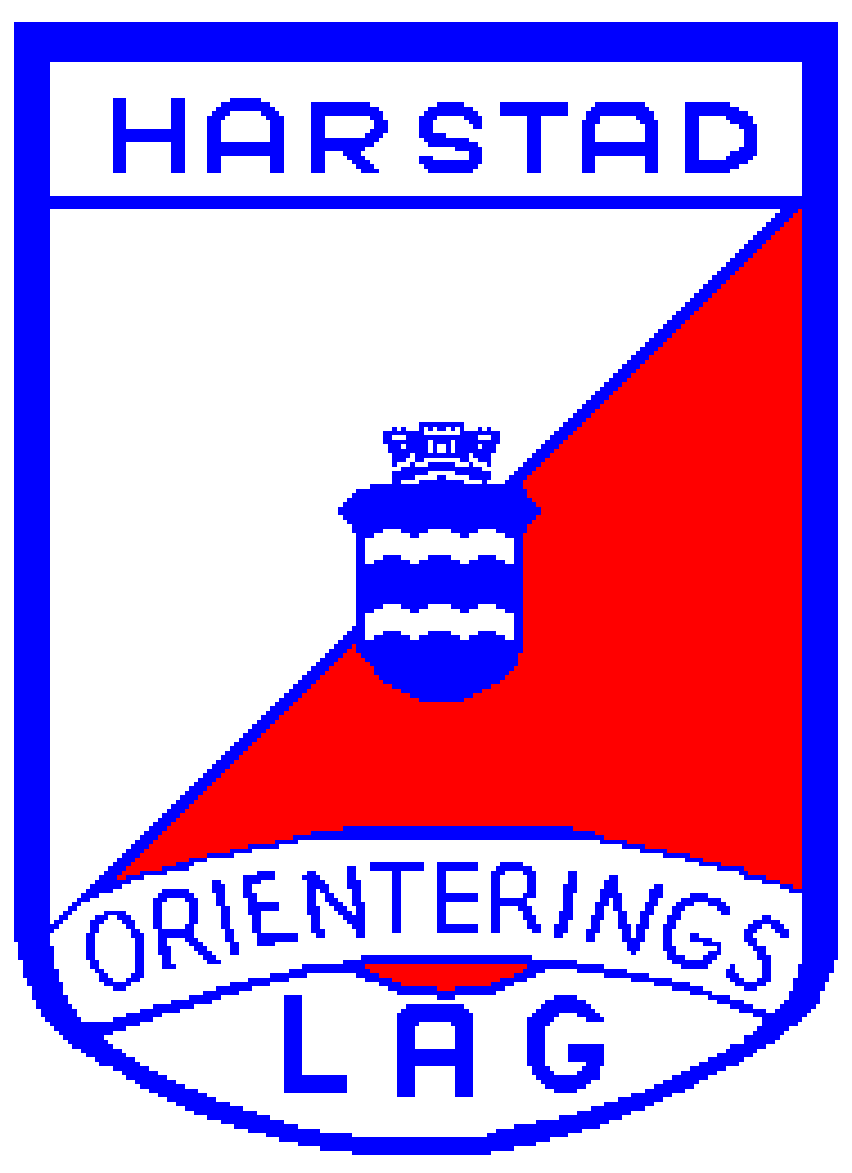 PM KM ultralang 20. september 2015Kart: 	Kanebogen, utgitt i 2013. God kartkvalitet. Vestre del av kartet er fra 2007.Målestokk: 1:10 000.   Ekvidistanse: 5 m.Følgende klasser får kart skrevet ut i målestokk 1:7500:N-åpenC-åpenD/H -10D/H 11-12D/H 13-16CD 65, H75, D 75Terrengbeskrivelse: 	Løpsterrenget er grovkupert og preges av en del granskog i gamle plantefelt. Men det meste av terrenget har god løpbarhet og sikt. I vestligste del for de lengste løypene vil løperne komme i områder hvor det er tatt ut en del skog. Disse hogstområdene og tilhørende transportspor er ikke synfart inn på kartet.Samlingsplass:  Medkila skolePåmeldingsfrister direktepåmeldingsløyper:N-åpen, C-åpen og A-åpen: Kl 10:00Løypelengder:Startpost: 		Ja. Avstand fra start til startpost er ca 150 meter.Starttider:		Første ordinære start:		Kl 11:00
			Opprop 2 min før starttid.N-åpen (start fra ordinært startsted): Fra kl 10:00C-åpen og A-åpen (start fra ordinært startsted): Kl 11:00 – 11:30.Løse postbeskrivelser: 	Hentes ved start etter at man er oppropt. Ligger i første startbås.Avstand til start: Ca. 800 m på gangvei nordover på kartet. Merket med rød/hvite merkebånd.  Væskeposter: 	I de tre lengste løypene. 
			Selvbetjent løsning (flaske og beger).Småtroll: 		På samlingsplass.Lagsposer:	Hentes i sekretariatet. 
Følgende klasser får kart utlevert i lagsposen: N-åpen, D/H-10, 
D/H 11-12, D/H 13-16C, D 65, D/H 75 og C-åpen.Stemplingslapp:	Alle deltakere skal benytte stemplingslapp (ligger i lagsposen). Påføres navn og klasse.Innlevering av kart: Kart tas inn ved målgang. Utdeles når siste løper har startet.Toalett:	WC ved samlingsplass, Medkila skole.Vask:	Dusj på skolen.Premiering:	Premieutdeling så snart resultatene er klare.			Medaljer og premiering i hht TrOKs veileder.C-åpen samt A-åpen: Trekkepremier.
Trekkepremier blant alle løperne som er til stede ved premieutdelingen.LøypeLengdeN-åpen (evt flere sammen), D/H -102,1 kmD/H11-12, D/H13-16C (evt 2-3 sammen), D65, D/H75, C-åpen3,1 kmD/H13-14, D/H17C, D55, H654,4 kmD15-16, D45, H55, A-åpen5,6 kmD17-20, D35, H15-16, H457,3 kmD21, H17-20, H3510,3 kmH2114,9 km